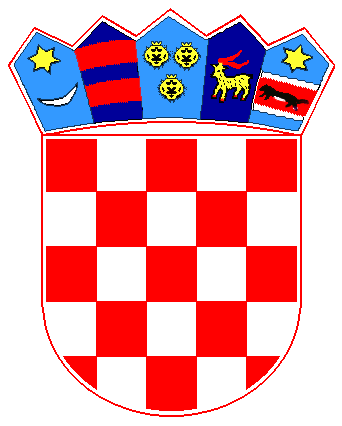                 REPUBLIKA HRVATSKA            OPĆINSKI SUD U KOPRIVNICI    48000 KOPRIVNICA - Hrvatske državnosti 5             URED PREDSJEDNICE SUDABroj : 7 Su-154/2021-4.Koprivnica, 30. travnja 2021.O B A V I J E S T uz Oglas za prijam u državnu službu na određeno vrijemeOpćinskog suda u Koprivnici za radno mjesto III. vrste administrativni referent – upisničar – 1 izvršitelj/ica u Općinskom sudu u Koprivnici Opis poslova:Obavlja sve poslove na pojedinom upisniku u skladu s odredbama Sudskog poslovnika, te obavlja i druge poslove koje odredi predsjednik suda, upravitelj sudske pisarnice i voditelj posebne sudske pisarnicePodaci o plaći:podaci o plaći radnog mjesta za koje se vrši prijem propisani su u Uredbi o nazivima radnih mjesta i koeficijentima složenosti poslova u državnoj službi („Narodne novine“ broj 37/01, 38/01-ispravak., 71/01, 89/01, 112/01, 7/02-ispravak, 17/03, 197/03, 21/04, 25/04-ispravak, 66/05, 131/05, 11/07, 47/07, 109/07, 58/08, 32/09, 140/09, 21/10, 38/10, 77/10, 113/10, 22/11, 142/11, 31/12, 49/12, 60/12, 78/12, 82/12, 100/12, 124/12, 140/12, 16/13, 25/13, 52/13, 96/13, 126/13, 2/14, 94/14, 140/14, 151/14, 76/15, 100/15, 71/18 i 73/19) koja je objavljena na web stranici „Narodnih novina“ (www.nn.hr).plaća službenika čini umnožak koeficijenta složenosti poslova radnog mjesta i osnovice za izračun plaće, uvećan za 0,5% za svaku navršenu godinu radnog staža.Način testiranja kandidata:Testiranje kandidata sastoji se od:Prva faza: U prvu fazu testiranja upućuju se svi kandidati koji ispunjavaju formalne uvjete iz oglasa, a čije su prijave pravodobne i potpune. Prva faza sastoji se od pisane provjere poznavanja osnova ustavnog ustrojstva Ustava Republike Hrvatske i Sudskog poslovnika. Druga faza:U drugu fazu testiranja upućuje se 15 kandidata koji su ostvarili najbolje rezultate u prvoj fazi testiranja. Ako je u prvoj fazi testiranja zadovoljilo manje od 15 kandidata, u drugu fazu postupka pozvat će se svi kandidati koji su zadovoljili u prvoj fazi testiranja. Druga faza testiranja sastoji se od provjere poznavanja znanja rada na računalu.  Razgovor (intervju):Na razgovor (intervju) pozvat će se 10 kandidata koji su ostvarili ukupno najviše bodova u prvoj i drugoj fazi testiranja. Ako je u drugoj fazi testiranja zadovoljilo manje od 10 kandidata, na razgovor (intervju) će se pozvati svi kandidati koji su zadovoljili u drugoj fazi testiranja.Razgovor (intervju) provodi Komisija za provedbu oglasa, a koja u razgovoru s kandidatima utvrđuje znanja, sposobnosti i vještine, interese, profesionalne ciljeve i motivaciju kandidata za rad u državnoj službi te rezultate ostvarene u njihovu dosadašnjem radu.Izvori za pripremanje su:Ustav RH (NN broj 56/90, 135/97, 08/98, 113/00, 124/00, 28/01, 41/01, 55/01, 76/10, 85/10 i 5/14) (www.nn.hr),Sudski poslovnik (NN broj 37/14, 49/14, 08/15, 35/15, 123/15, 45/16, 29/17, 33/17 ispravak, 34/17, 57/17, 101/18, 119/18, 81/19, 128/19, 39/20, 47/20, 138/20 i 147/20.) (www.nn.hr).Svaki dio provjere znanja vrednuje se bodovima od 0 do 10.Smatra se da je kandidat zadovoljio na provjeri znanja ako je za svaki dio provedene provjere dobio najmanje 5 bodova.Kandidat koji ne zadovolji na provedenoj provjeri, odnosno dijelu provedene provjere, ne može sudjelovati u daljnjem postupku	Rezultati intervjua vrednuju se bodovima od 0 do 10.	Smatra se da je kandidat zadovoljio na intervjuu ako je dobio najmanje 5 bodova.	Nakon provedenog intervjua Komisija utvrđuje rang-listu kandidata prema ukupnom broju bodova ostvarenih na testiranju i intervjuu.VRIJEME ODRŽAVANJA TESTIRANJA BIT ĆE OBJAVLJENO NAKNADNO NA WEB- STRANICAMA OPĆINSKOG SUDA U KOPRIVNICI NAJMANJE 5 (PET) DANA PRIJE ODREĐENOG TESTIRANJA.